Name/ID of Elevator(s)
Determine configuration allowing for 6 feet of distance. See configuration guidance at: https://nationalelevatorindustry.org/wp-content/uploads/2020/05/COVID-Facility-Manager-Tips.pdf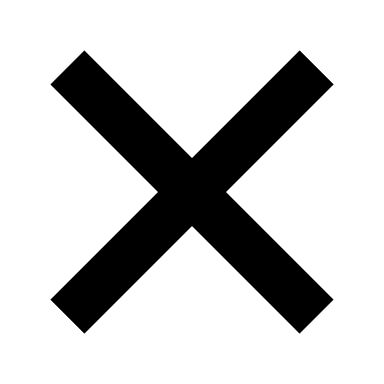 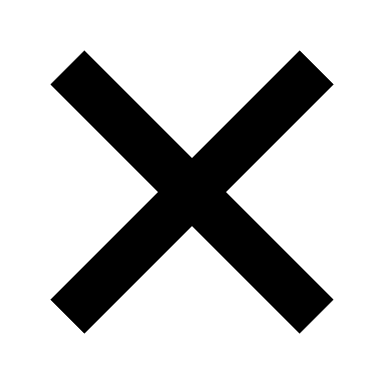 Follow the general COVID-19 safety practices for all employees and all visitors in addition to the following: Note: These practices are current as of the revision date. Since the COVID-19 pandemic is evolving rapidly, extra diligence should be used in watching for updates to these practices. 	    Maximum Occupancy3Rider Instructions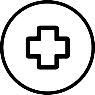 Medical Screening. Leave the building and remain at home if you are experiencing symptoms related to COVID-19, test positive, or have been exposed to a known or suspected case.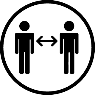 Physical Distancing. Maintain a distance of at least six feet between yourself and other riders when waiting for or riding the elevator. Respect the posted configuration and queuing marks. Politely ask others to do the same. Use the stairwell if you are able.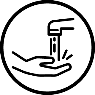 Personal Hygiene. Wash hands/use hand sanitizer before and after contacting elevator buttons. Cover coughs/sneezes. Face elevator corners/walls and refrain from conversation. Avoid touching or leaning on elevator surfaces if you are able.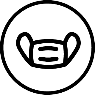 Protective Equipment. Wear a face covering/mask which covers the nose and mouth when riding the elevator and moving through common areas.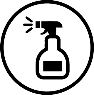 Environmental Cleaning. Frequently touched surfaces in elevators are cleaned on a routine basis.